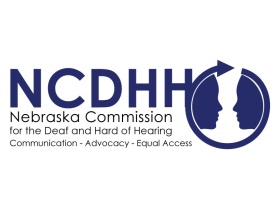 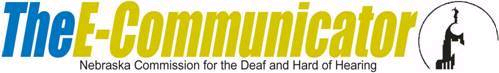 Pete RickettsGovernorJeremy Fitzpatrick,ChairpersonCommission MembersFrances Beaurivage        LincolnJonathan Scherling        OmahaCandice Arteaga        GreenwoodDr. Stacie Ray        LincolnNorman Weverka        BrainardRobert Feit         Lincoln Sandra Shaw        SewardDiane Schutt        FairburyJohn C. Wyvill Executive DirectorRemote Learning & Grade Equity Information For Your StudentFor the remainder of the 2020 school year, Nebraska schools changed from in-classroom learning to remote learning, and we are seeing a number of challenges arise. NCDHH remains focused on access and how we can improve the access for our students but what we don’t always think about in the moment can have a long term effect on our students. We are talking about grade equity, some of you may have noticed your child/student’s grades have changed. NCDHH Executive Director, John Wyvill, reached out to the Nebraska Department of Education for guidance on this issue. Below are some strategies they have advised schools to use and be mindful of. 1. Provide more feedback other than grades, especially at the elementary and middle school levels.2. Using “Pass” or “Incomplete” instead of traditional numeric or letter grades.3. “Freezing” grades at the point the school entered the alternate learning environment but providing opportunities to students wanting to improve their grade.When determining grading practices within an alternate learning environment, it is important to use an equity lens. The practices should reflect overarching beliefs about learning, equity, and student/family well-being. There should also be more communication from teachers to families about guidance on understanding the material. Families have first sight of what their child is going through, and they should also be giving guidance about how many hours a day should be spent on school work. Below are the recommended times for grade level that your child should be working on learning activities:	● Grade Level PK: Approximately 1 hour per day	● Grade Levels K-2: Approximately 1.5 hours per day	● Grade Levels 3-5: Approximately 2 hours per day	● Grade Levels 6-8: Approximately 3-4 hours per day	● Grade Levels 9-12: Approximately 3-4 hours per dayIn the alternative learning environment, many teachers have had to adjust to these changes, causing a learning curve for all involved. We highly recommend reaching out to your school with your concerns and struggles your child is facing, or if you see their grades are being affected. We do not recommend waiting, as the long term effect could be just as impactful as the short term struggles. John Wyvill also reached out to Gallaudet University to talk about grade equity and how it could affect scholarships. Beth Benedict, Ph. D, of Gallaudet gave us a great link to show how your GPA may affect scholarships for your student. If you have any more questions please reach out to your teacher and/or Jessica Larrison, NCDHH Education Advocate at Jessica.larrison@nebraska.gov. Resource link provided by Gallaudet University:https://www.gallaudet.edu/merit-based-scholarship-awards/net-price-calculator #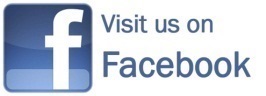 To unsubscribe from the E-Communicator, reply to this email with “Unsubscribe from E-Communicator” in the subject line of the message.